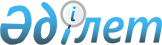 О присвоении наименований улицам сел Наумовка, Филиповка, Виноградовка и Орнек
					
			Утративший силу
			
			
		
					Решение Акима Наумовского сельского округа Аккольского района Акмолинской области от 25 июня 2009 года № 4. Зарегистрировано Управлением юстиции Аккольского района Акмолинской области 28 июля 2009 года № 1-3-114. Утратило силу решением акима Наумовского сельского округа Аккольского района Акмолинской области от 15 октября 2009 года № 5

      Сноска. Утратило силу решением акима Наумовского сельского округа Аккольского района Акмолинской области от 15 октября 2009 года № 5.

      В соответствии с подпунктом 4 статьи 14 Закона Республики Казахстан «Об административно-территориальном устройстве Республики Казахстан» от 8 декабря 1993 года, с пунктом 2 статьи 35 Закона Республики Казахстан «О местном государственном управлении и самоуправлении в Республики Казахстан» от 23 января 2001 года, с учетом протокола схода граждан Наумовского сельского округа от 20 апреля 2009 года, аким округа РЕШИЛ:



      1.Присвоить улицам следующие наименования (согласно прилагаемой схемы):



      село Минское:

      улица № 1 – наименование «Лесная»;

      улица № 2 - наименование «Мира»;

      улица № 3 – наименование «Приозерная»;

      улица № 4 - наименование «Зеленая»;

      улица № 5 - наименование «Школьная»;

      улица № 6 - наименование «Парковая»;

      улица № 7 - наименование «Почтовая»;

      улица № 8 - наименование «Гаражная»;

      улица № 9 - наименование «Складская»;

      улица № 10 – наименование «Песчаная»;

      улица № 11 - наименование «Карьерная»;



      в селе Филиповка:

      улица № 1 – наименование «Мира»;



      село Виноградовка:

      улица № 1 - наименование «Приозерная»;

      улица № 2 - наименование «Степная»;

      улица № 3 - наименование «Центральная»;

      улица № 4 - наименование «Школьная»;

      улица № 5 - наименование «Мира»;



      в селе Орнек:

      улица № 1 - наименование «Железнодорожная»;

      улица № 2 - наименование «Приречная»;

      улица № 3 – наименование «Центральная»;

      улица № 4 – наименование «Мектеп»;

      улица № 5 - наименование «Ардагер»;



      2. Контроль за исполнением настоящего решения оставляю за собой.



      3. Настоящее решение вступает в силу со дня государственной регистрации в Управлении юстиции Аккольского района и вводится в действие со дня официального опубликования.      Аким Наумовского

      сельского округа                           М.Кульмагамбетов      СОГЛАСОВАНО:      Начальник

      государственного учреждения

      «Отдел культуры и развития

      языков Аккольского района»                 Б.Б.Акимова      Начальник

      государственного учреждения

      «Отдел архитектуры и

      градостроительства

      Аккольского района»                        И.И.Карпова
					© 2012. РГП на ПХВ «Институт законодательства и правовой информации Республики Казахстан» Министерства юстиции Республики Казахстан
				